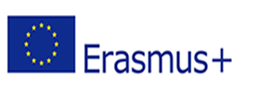 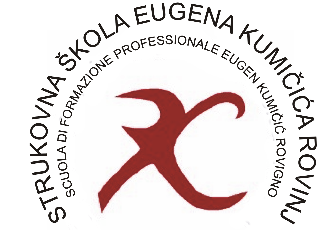 REPUBLIKA HRVATSKA – ŽUPANIJA ISTARSKAREPUBBLICA DI CROAZIA – REGIONE ISTRIASTRUKOVNA ŠKOLA EUGENA KUMIČIĆA ROVINJSCUOLA DI FORMAZIONE PROFESSIONALE EUGEN KUMIČIĆ ROVIGNO52210 Rovinj – Rovigno, p.p. 120, Carducci 13,Tel./fax 052/818-042, tel 052/813-047,  e-mail: ssek@pu.t-com.hrIBAN: HR87 2407000 1128027783 OTP banka d.d.; MB: 3840395; OIB: 91505855364OBAVIJEST Predmet: Obavijest o odobrenom projektu TIME (technology, innovation, motivation and ecology) u okviru Erasmus+ programa i poziv na prijavu na sudjelovanjeAgencija za mobilnost i programe EU u okviru poziva za 2021. godinu odobrila je našoj Školi projekt mobilnosti nastavnika pod nazivom TIME (technology, innovation, motivation and ecology) ukupne vrijednosti 8.400,00 EUR. Projektne aktivnosti uključuju stručno usavršavanje nastavnika od 19. do 21. listopada 2022. putem promatranja rada kolega / job shadowing kod škole partnera Kärntner Tourismusschule u Villachu.Odobrenim projektom nastavljamo na aktivnostima internacionalizacije naše Škole te pozivamo sve zainteresirane nastavnike da se prijave za sudjelovanje. Ovim projektom želimo unaprijediti ključne kompetencije nastavnika te stečena znanja koje prate načela održivog razvoja primijeniti u praksu i uklopiti ih u Školski kurikulum.Putem motivacijskog pisma za sudjelovanje u projektu mogu se prijaviti nastavnici struke/stručni učitelji te rukovodeće osoblje, koji će svojim sudjelovanjem doprinijeti u modernizaciji kurikuluma naše Škole i potaknuti inovacije u obrazovanju. Ravnatelj će imenovati Povjerenstvo u kojemu će sudjelovati školski djelatnici i profesori stranih jezika. Povjerenstvo će odabrati 5 osoba koje će provesti 3 dana na stručnom usavršavanju te izradit će rang listu prema sljedećim kriterijima:- motiviranost za međunarodnu suradnju,- motiviranost za unaprjeđenje kurikuluma,- spremnost za izradu strukturiranih materijala za prezentaciju nastavničkom i stručnom vijeću, davanje prijedloga za integriranje u kurikulum kroz nastavni materijal ili u vježbe,- znanje njemačkog/engleskog jezika (radni jezik ćemo odrediti tijekom priprema za mobilnost, a ovisit će o stupnju jezičnih kompetencija sudionika),- sudjelovanje u pripremi/provođenju prijašnjih projekata Škole.Tijekom boravka odabrani sudionici obvezni su: - pratiti naizmjenično rad kolega u školi partner,- prikupljati i evidentirati informacije,- usporediti nastavne sadržaje,- utvrditi primjere dobre prakse u području održivog razvoja te predložiti nove sadržaje/module u kurikulum koje je potrebno uvesti, kako poboljšali kvalitetu obrazovanja u našoj školi i osigurali kompetentnu radnu snagu za potrebe našeg grada i regije.U prilogu se nalaze prijavni obrazac i upute za pisanje motivacijskog pisma. Sve dokumente potrebno je dostaviti na e-mail: strukovna.rovinj@gmail.com ili osobno u tajništvo Škole najkasnije do 14.09.2022. u 12:00 sati. Nakon odluke o sudionicima, rok za žalbe u pisanom obliku bit će otvoren 5 radnih dana. Ukoliko bude žalbi, Povjerenstvo će se ponovno sastati, razmotriti žalbe i donijeti konačnu odluku. Sve obavijesti bit će dostupne na oglasnoj ploči u zbornici i na web stranicama Škole.